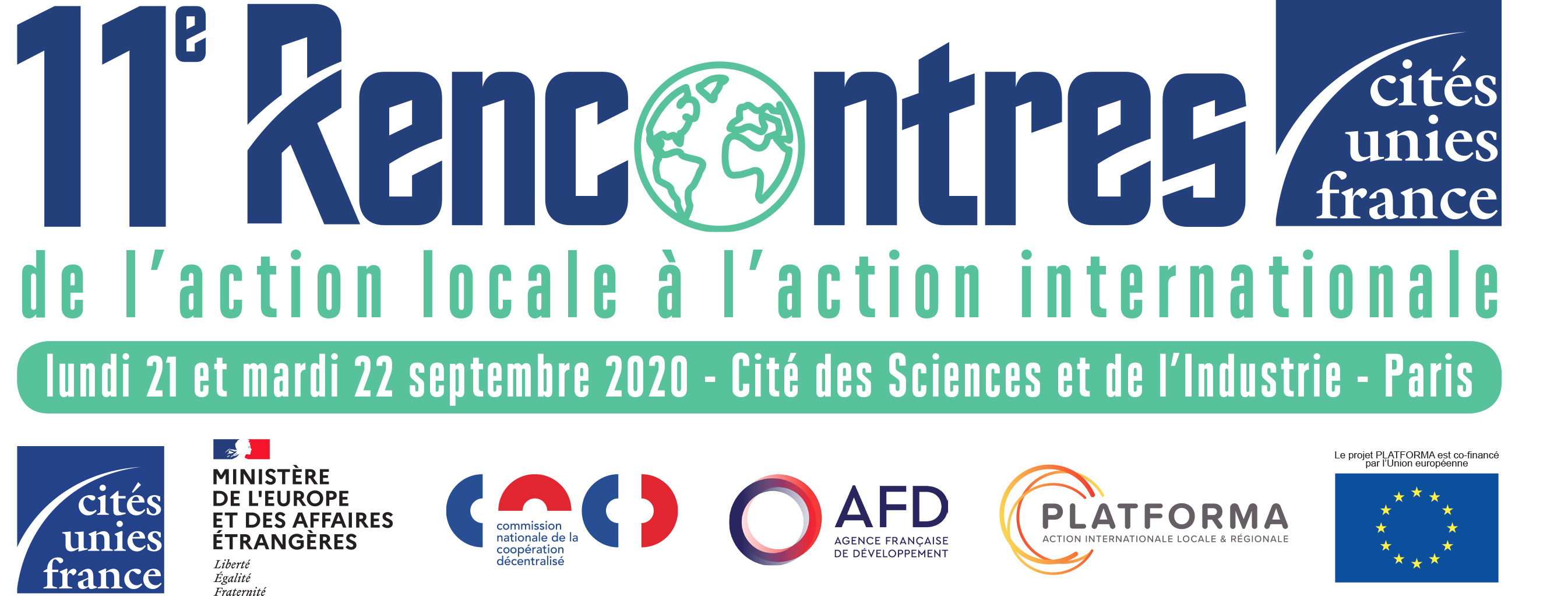 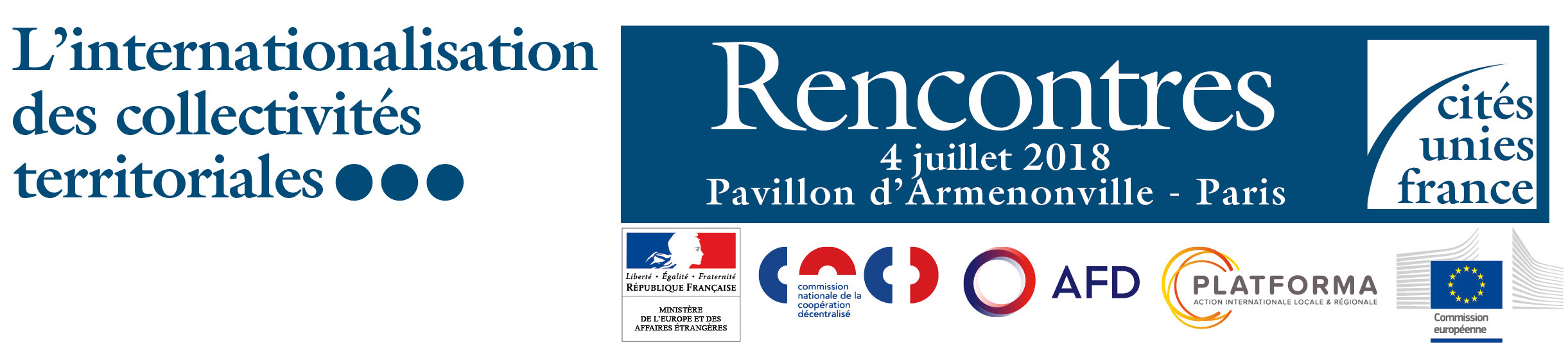 Troisième réunion du Comité de pilotage des Rencontres 2020 :le mardi 7 juillet 2020, 15h00-16h30En visioconférence via la plateforme ZoomORDRE DU JOUR prévisionnel 1. Point sur le Programme des Rencontres 2020  conférences plénières, ateliers, points paysmicro-ateliers, quizz « AICT » etc.2. Point sur les inscriptions aux Rencontres 2020  3. Point sur la participation des pays étrangers - délégations étrangères, stands…4. Point sur les Espaces /stands à la Cité des Sciences5. Point sur la communication lors des Rencontres- site dédié aux Rencontres http://raict.org - Newsletter n°16. Divers